삼성서울병원은 『결핵예방법 시행규칙』에 근거하여, 다음과 같이 〔실습학생의 결핵 등 감염성 질환 관리〕를 위하여 개인정보를 수집합니다.일반 개인정보의 수집∙이용 동의 (필수)                             □ 동의   □ 개인정보 수집∙이용 목적: 실습/ 연수/ 위탁훈련 등의 운영 및 관리를 위함□ 개인정보 수집∙이용 항목: 성명(한글), 생년월일, 소속, 연락처□ 개인정보 보유∙이용 기간: 실습 종료 후 6개월※ 귀하는 상기 동의를 거부할 수 있습니다. 다만, 동의가 없을 경우 실습/ 연수/ 위탁훈련 등이 원활히진행되지 못함을 알려드립니다. ※ 본인의 개인정보를 상기와 같이 수집∙활용하는데 동의합니다. 민감정보의 수집∙이용 동의 (필수)                                 □ 동의□ 민감정보 수집∙이용 목적- 감염성 질환 여부를 사전에 확인하여 원내 감염 전파 위험을 차단하고 실습 종료 후 발생한 감염성질환에 대한 역학조사 시 활용하고자 함□ 민감정보 수집∙이용 항목: 신체검사 결과, 전염성 질환의 기왕력, 예방접종 내역□ 민감정보 보유∙이용 기간: 실습 종료 후 6개월※ 귀하는 상기 동의를 거부할 수 있습니다. 다만, 동의가 없을 경우 실습/ 연수/ 위탁훈련 등이 원활히진행되지 못함을 알려드립니다. ※ 본인의 민감정보를 상기와 같이 수집∙활용하는데 동의합니다.20      년       월       일성명 _____________________________ (인)  (또는 서명)삼성서울병원 귀중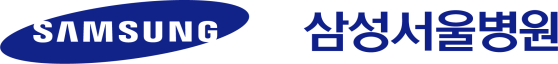 실습/연수/위탁훈련을 위한 개인정보 수집/이용 동의서